Animal Parents & Babies: Matching GameInstructions: Cut out the 16 animal pieces (on page 2) & paste each parent/offspring match in the boxes below!        Parent		         Offspring (Baby)		          Parent		Offspring (Baby)	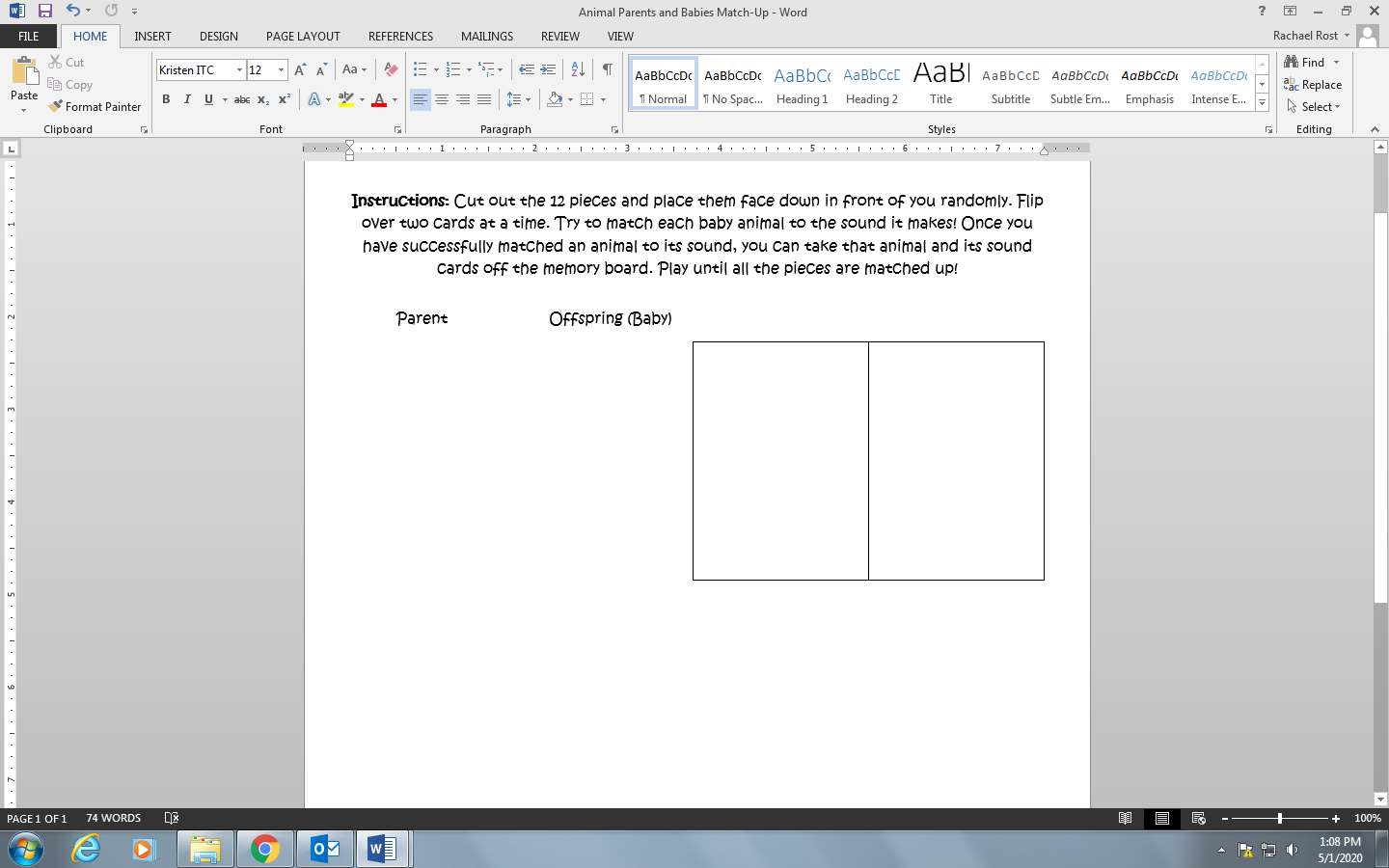        Parent		         Offspring (Baby)		          Parent		Offspring (Baby)	       Parent		         Offspring (Baby)		          Parent		Offspring (Baby)	       Parent		         Offspring (Baby)		          Parent		Offspring (Baby)	Animal Parents & Babies: Matching Game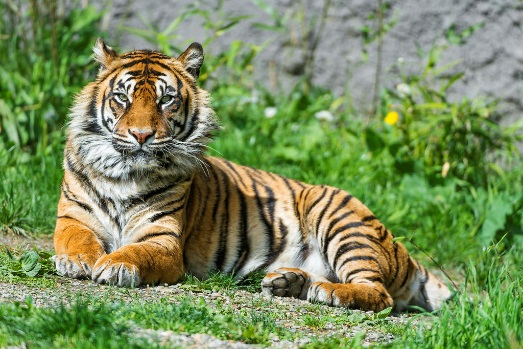 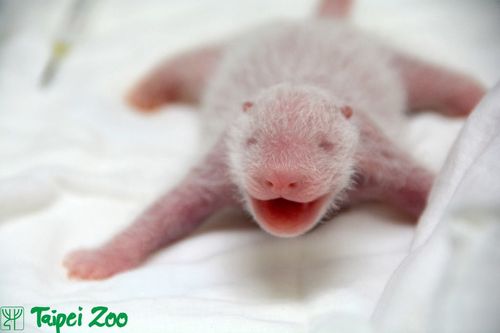 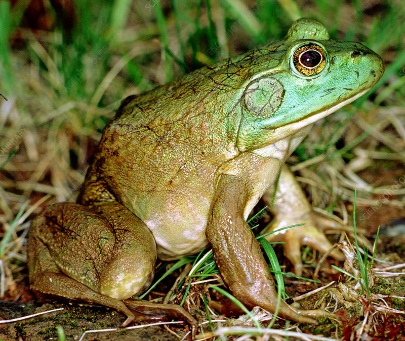 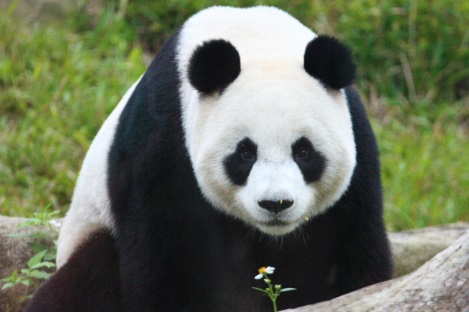 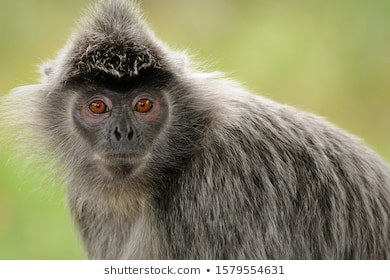 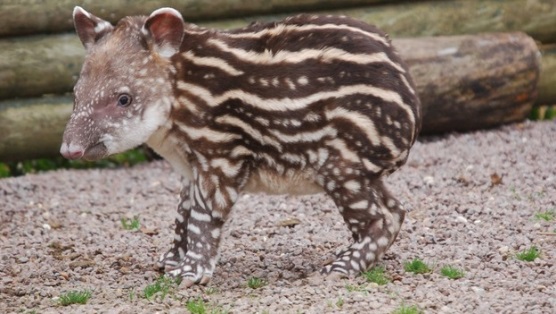 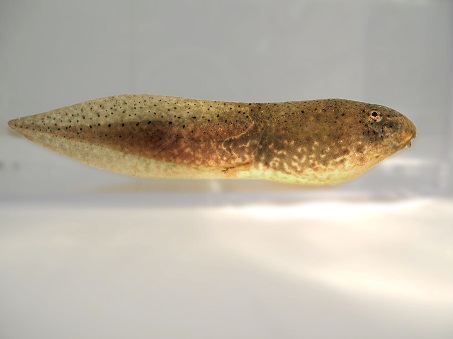 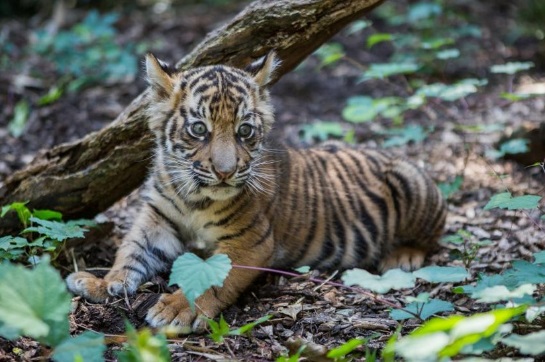 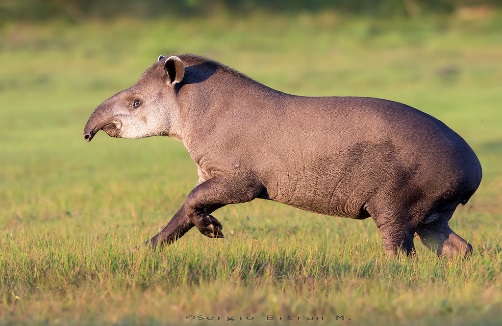 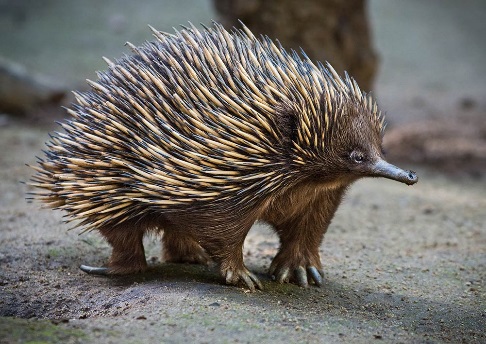 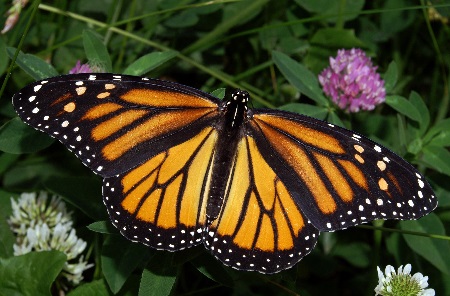 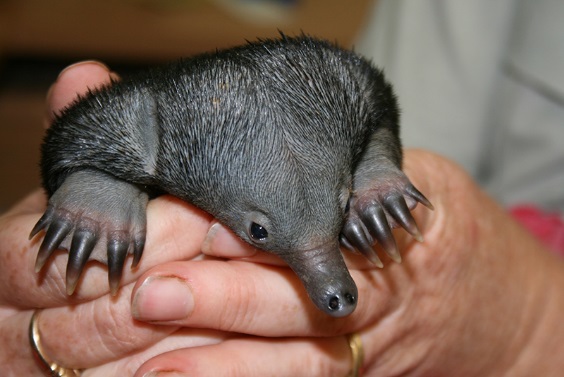 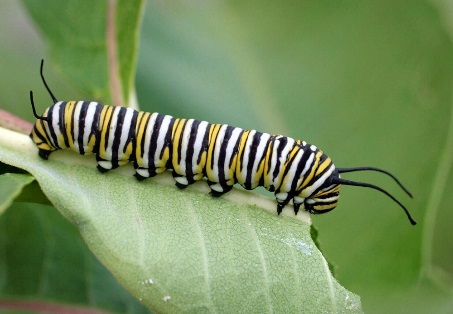 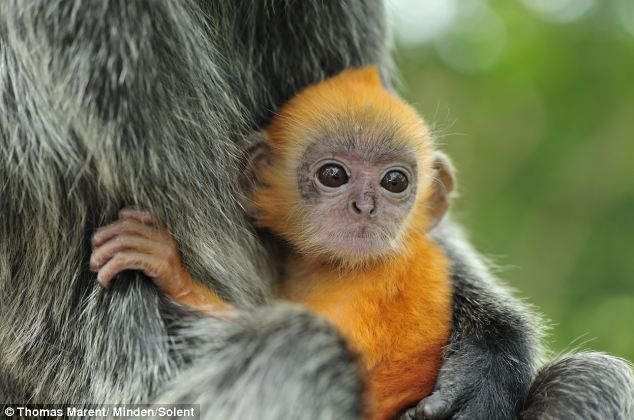 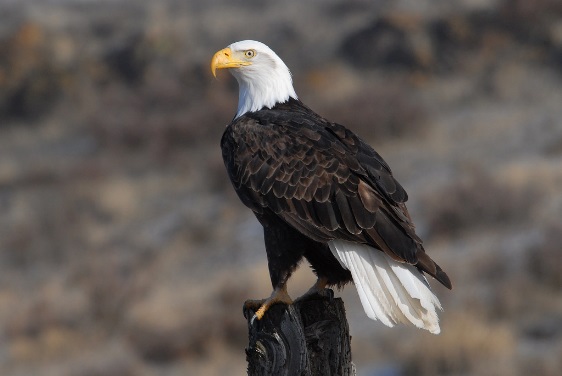 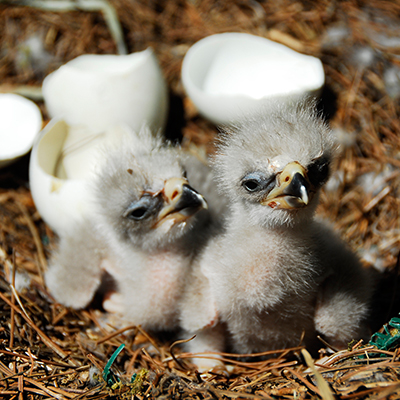 